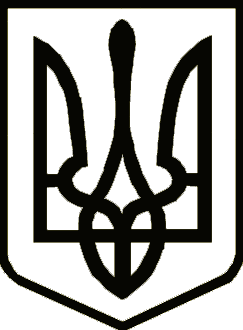 УКРАЇНАЧЕРНІГІВСЬКА ОБЛАСНА ДЕРЖАВНА АДМІНІСТРАЦІЯУПРАВЛІННЯ КАПІТАЛЬНОГО БУДІВНИЦТВАН А К А ЗВідповідно до статей 6, 41 Закону України Про місцеві державні адміністрації", на виконання "Настанови з визначення вартості будівництва" (Зміна №1), затвердженої Наказом Міністерства розвитку громад та територій України від 01 листопада 2021 року №281н а к а з у ю :1. Затвердити Інструкцію щодо процедури проведення аналізу цін на матеріальні ресурси працівниками відділу забезпечення будівництва технічною документацією Управління капітального будівництва Чернігівської обласної державної адміністрації.2. Контроль за виконанням цього наказу залишаю за собою.Додаток
до наказу начальника Управління капітальногобудівництва Чернігівськоїобласної державної адміністрації
08.07.2022  року № 89Інструкціящодо процедури проведення аналізу цін на матеріальні ресурси працівниками відділу забезпечення будівництва технічною документацією Управління капітального будівництва Чернігівської обласної державної адміністраціїІ. Загальні положення1.1.	 Ця інструкція розроблена відповідно до "Настанова з визначення вартості та будівництва" (далі - Настанова), яка затверджена Наказом Міністерства розвитку громад та територій України №281 від 01.11.2021року (зі змінами).1.2.	Ця інструкція розроблена для здійснення аналізу поточних цін на матеріальні ресурси з метою складання та погодження інвесторської кошторисної документації.ІІ.Порядок збору інформації2.1. Працівники відділу забезпечення будівництва технічною документацією, дотримуючись  вимог чинної Настанови  проводять аналіз поточних цін на основні матеріали, які будуть використовуватись в процесі складання інвесторської кошторисної документації об’єкта будівництва, реконструкції, капітального або поточного ремонту:-	 для об’єктивного відображення вартості основних матеріальних ресурсів, які будуть задіяні в інвесторській кошторисній документації, доцільно приймати обґрунтовані цінові пропозиції не менш ніж від двох постачальників;- вибірка цінових пропозицій приймається з тотожніми якісними характеристиками показників та умовами постачання;- джерелами збору інформації можуть використовуватись відкриті вебресурси, комерційні пропозиції постачальників, бази даних цін тощо, які на момент складання інвесторської кошторисної документації мають фактичну наявність та кількість основних матеріальних ресурсів для виконання об’єкта будівництва, реконструкції, капітального або поточного ремонту;-  якщо основні матеріальні ресурси не реалізуються в межах регіону, то  витрати на транспортування розраховуються на підставі інвесторської кошторисної кількості матеріалу та відстані перевезень згідно з чинними тарифами;- 	якщо відпускні ціни на основні матеріальні ресурси не враховують  доставку до об’єкта будівництва, реконструкції, капітального або поточного ремонту, то додатково враховуються витрати на їх перевезення згідно з чинними тарифами.Заступник начальника відділу забезпечення будівництва                                         Катерина ГУБКОтехнічною документацієювід 08 липня 2022 р.         Чернігів№ 89Про затвердження Інструкції щодо процедури проведення аналізу цін на матеріальні ресурси працівниками відділу забезпечення будівництва технічною документацією Управління капітального будівництва Чернігівської обласної державної адміністраціїНачальникЯрослав СЛЄСАРЕНКО